№ 202                                                                                  от "29" марта 2024 года                                                                       РЕШЕНИЕ Собрания депутатов Шиньшинского сельского поселения О внешней проверке годового отчетаоб исполнении бюджета  Шиньшинского сельского поселения  за 2023 годРуководствуясь статьей 264.4 Бюджетного кодекса Российской Федерации, Собрание депутатов Шиньшинского сельского поселения РЕШАЕТ:1. Создать на период с 1 апреля 2024 года по 30 апреля 2024 года  временную контрольную комиссию по внешней проверке годового отчета об исполнении бюджета Шиньшинского сельского поселения за 2023 год в составе:Председатель комиссии:Андреев Юрий ИвановичЧлены комиссии:Иванова Л.А., Ильина Н.И., Петухова Г.К.2. Временной контрольной комиссии по внешней проверке годового отчета об исполнении бюджета Шиньшинского сельского поселения  за 2023 год подготовить и представить заключение на годовой отчет об исполнении местного бюджета  в  срок не позднее  2 мая 2024 года.          3. Комиссии в своей работе руководствоваться Порядком проведения внешней проверки годового отчета об исполнении бюджета Шиньшинского сельского поселения утвержденным решением Собрания  депутатов   МО «Шиньшинское сельское поселение»  № 32 от 24 марта 2010 года.4. Контроль за исполнением настоящего решения возложить на постоянную комиссию по  бюджету, налогам и  вопросам  местного  самоуправления.Глава Шиньшинского сельского поселения                 Ю.И.АндреевШенше ял кундемдепутатше- влакын  Погынжо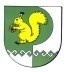 Собрание депутатов Шиньшинского сельского поселения425 154 Морко район.Шенше ял, Петров  урем, 1вТелефон-влак: 9-61-97425 154, Моркинский район, село Шиньша, ул.Петрова, 1вТелефоны: 9-61-97